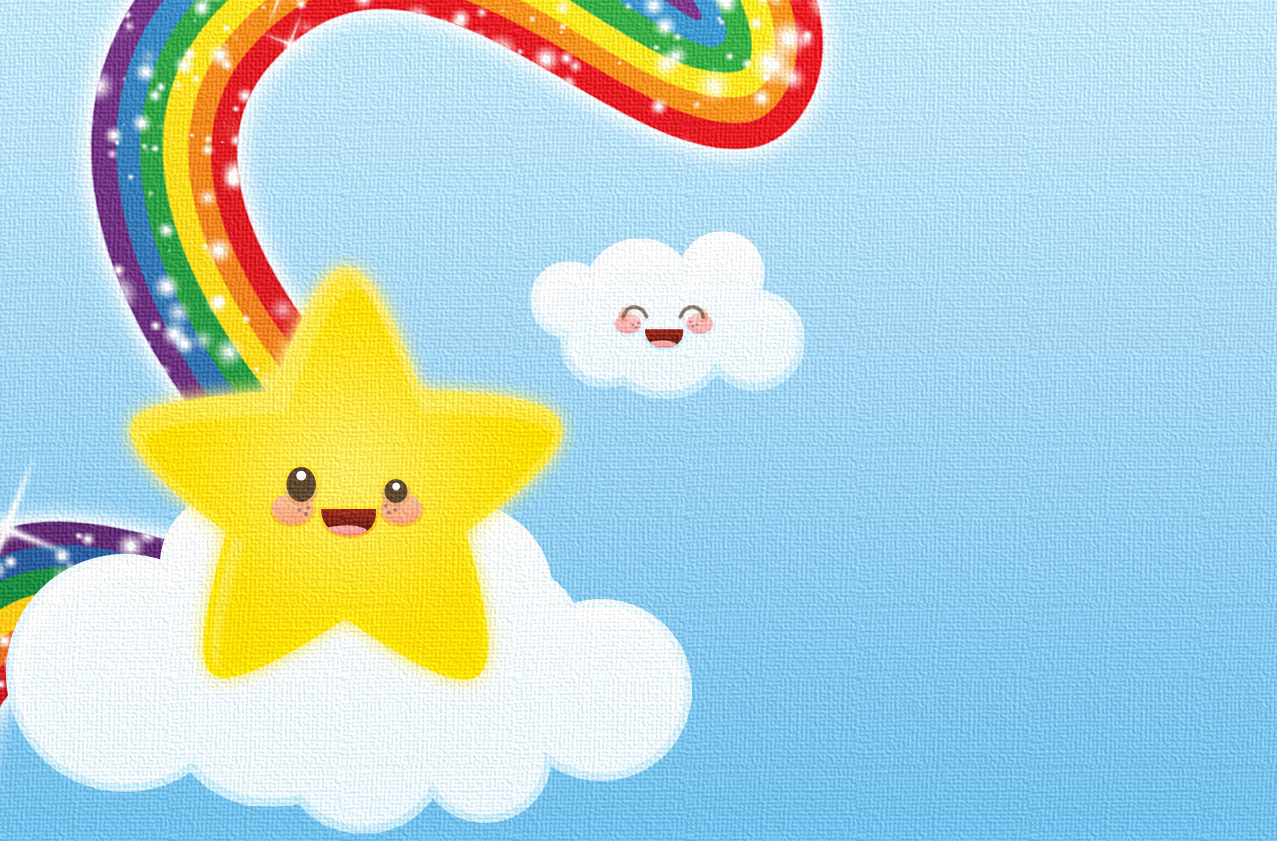 1 Colorie les dessins si tu entends l.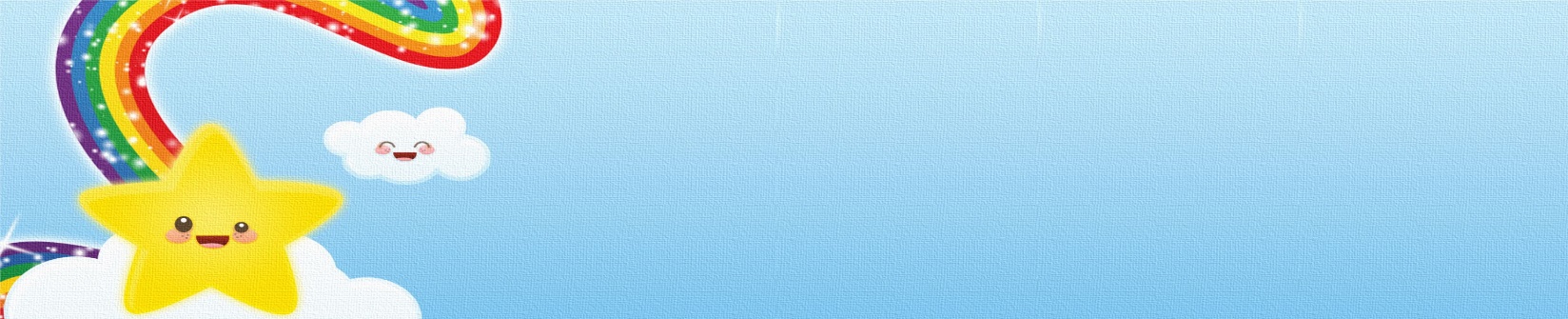 2 Dessine un rond par syllabe et écris L là où tu l’entends.3 Entoure tous les L.5 Relie les images à la syllabe que tu entends dans le mot. Change de couleur pour chaque carte.6 Colorie chaque syllabe d’une couleur. Colorie chaque image de la couleur de la syllabe que tu entends dans le mot.1 Colorie les dessins si tu entends r.2 Dessine un rond par syllabe et écris R là où tu l’entends.3 Entoure tous les R.4 Relie l’image au son que tu entends.5 Relie les images à la syllabe que tu entends dans le mot. Change de couleur pour chaque carte.6 Colorie chaque syllabe d’une couleur. Colorie chaque image de la couleur de la syllabe que tu entends dans le mot.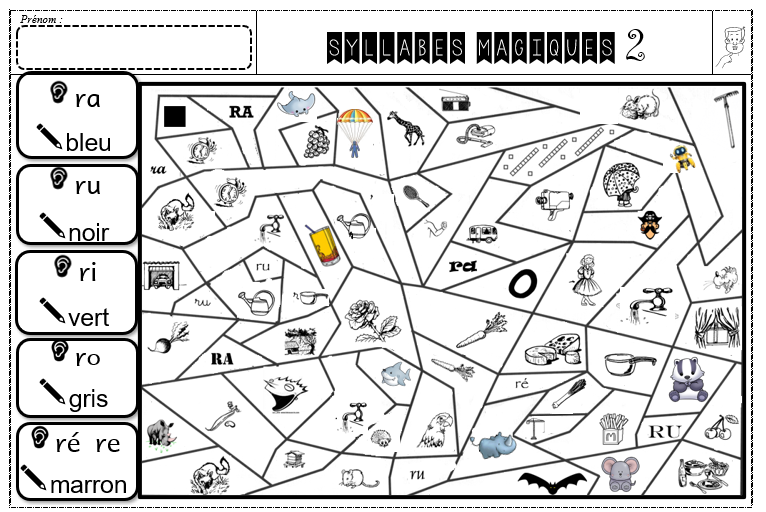 * Lis les sons et colorie le bon dessin.** Lis les sons et relie avec le bon mot. Change de couleur.1 Colorie les dessins si tu entends m.2 Dessine un rond par syllabe et écris M là où tu l’entends.3 Entoure tous les M.4 Relie l’image au son que tu entends.5 Relie les images à la syllabe que tu entends dans le mot. Change de couleur pour chaque carte.6 Colorie chaque syllabe d’une couleur. Colorie chaque image de la couleur de la syllabe que tu entends dans le mot.7 Écris la syllabe de la case grise.* Lis les sons et colorie le bon dessin.** Lis les sons et relie avec le bon mot. Change de couleur.*** Lis les sons. Écris les lettres. Colorie le bon dessin.**** Lis les mots et colorie le bon dessin.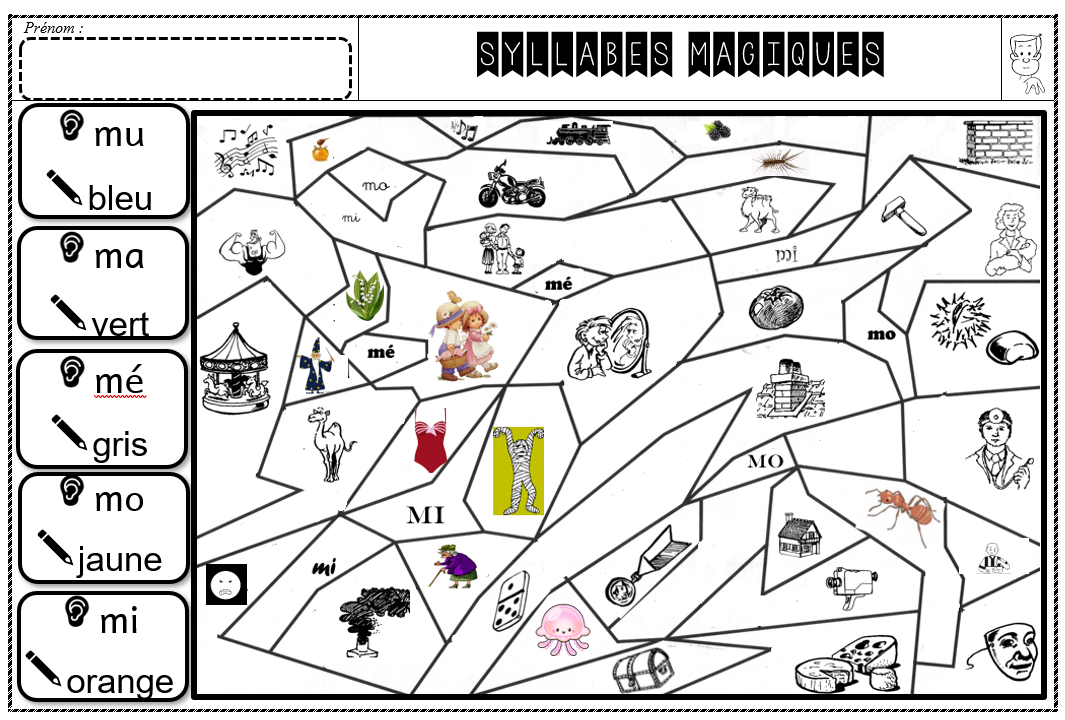 1 Colorie les dessins si tu entends p.2 Dessine un rond par syllabe et écris P là où tu l’entends.3 Entoure tous les P.4 Relie l’image au son que tu entends.5 Relie les images à la syllabe que tu entends dans le mot. Change de couleur pour chaque carte.6 Colorie chaque syllabe d’une couleur. Colorie chaque image de la couleur de la syllabe que tu entends dans le mot.7 Écris la syllabe de la case grise.* Lis les sons et colorie le bon dessin.** Lis les sons et relie avec le bon mot. Change de couleur.*** Lis les sons. Écris les lettres. Colorie le bon dessin.**** Lis les mots et colorie le bon dessin.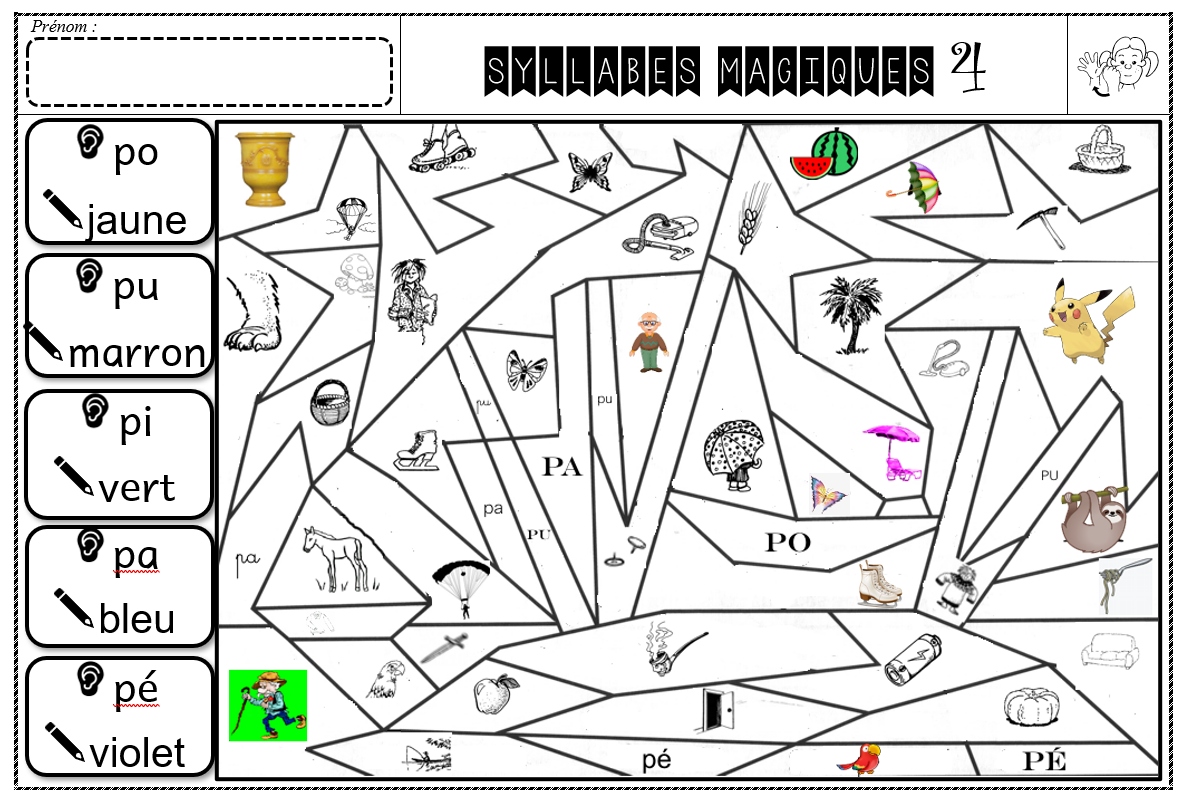 1 Colorie les dessins si tu entends t.2 Dessine un rond par syllabe et écris T là où tu l’entends.3 Entoure tous les T.4 Relie l’image au son que tu entends.5 Relie les images à la syllabe que tu entends dans le mot. Change de couleur pour chaque carte.6 Colorie chaque syllabe d’une couleur. Colorie chaque image de la couleur de la syllabe que tu entends dans le mot.7 Écris la syllabe de la case grise.* Lis les sons et colorie le bon dessin.** Lis les sons et relie avec le bon mot. Change de couleur.*** Lis les sons. Écris les lettres. Colorie le bon dessin.**** Lis les mots et colorie le bon dessin.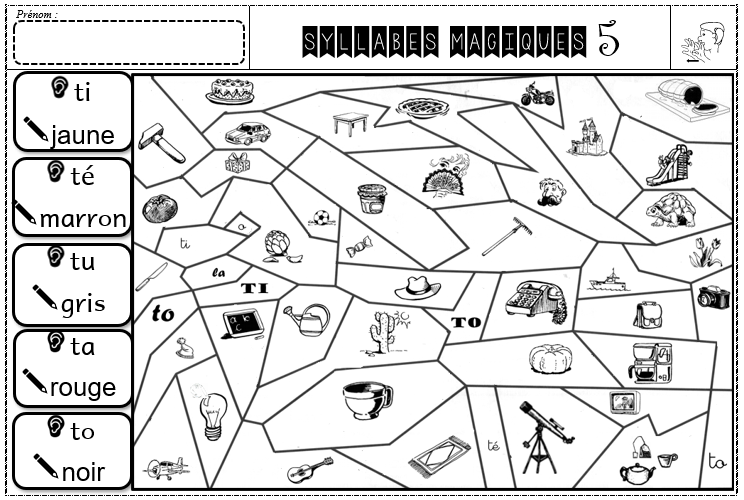 1 Colorie les dessins si tu entends f.2 Dessine un rond par syllabe et écris F là où tu l’entends.3 Entoure tous les F.4 Relie l’image au son que tu entends.5 Relie les images à la syllabe que tu entends dans le mot. Change de couleur pour chaque carte.6 Colorie chaque syllabe d’une couleur. Colorie chaque image de la couleur de la syllabe que tu entends dans le mot.7 Écris la syllabe de la case grise.* Lis les sons et colorie le bon dessin.** Lis les sons et relie avec le bon mot. Change de couleur.*** Lis les sons. Écris les lettres. Colorie le bon dessin.**** Lis les mots et colorie le bon dessin.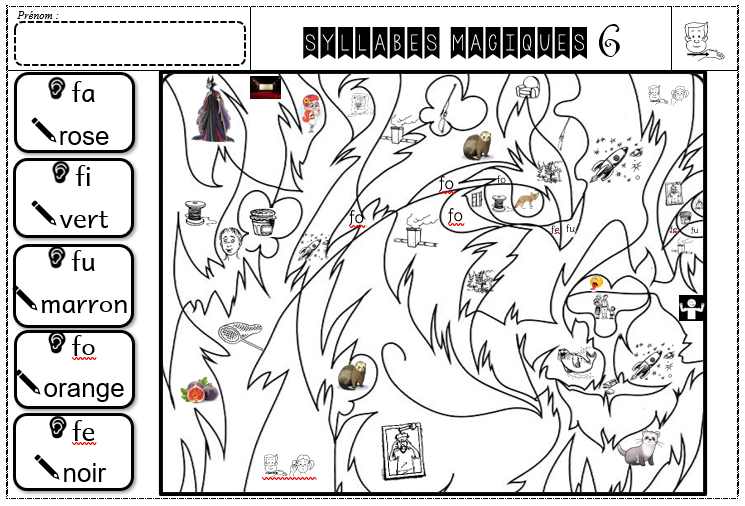 1 Colorie les dessins si tu entends s.2 Dessine un rond par syllabe et écris S là où tu l’entends.3 Entoure tous les S.4 Relie l’image au son que tu entends.5 Relie les images à la syllabe que tu entends dans le mot. Change de couleur pour chaque carte.6 Colorie chaque syllabe d’une couleur. Colorie chaque image de la couleur de la syllabe que tu entends dans le mot.7 Écris la syllabe de la case grise.* Lis les sons et colorie le bon dessin.** Lis les sons et relie avec le bon mot. Change de couleur.*** Lis les sons. Écris les lettres. Colorie le bon dessin.**** Lis les mots et colorie le bon dessin.1 Colorie les dessins si tu entends v.2 Dessine un rond par syllabe et écris V là où tu l’entends.3 Entoure tous les V.4 Relie l’image au son que tu entends.5 Relie les images à la syllabe que tu entends dans le mot. Change de couleur pour chaque carte.6 Colorie chaque syllabe d’une couleur. Colorie chaque image de la couleur de la syllabe que tu entends dans le mot.7 Écris la syllabe de la case grise.* Lis les sons et colorie le bon dessin.** Lis les sons et relie avec le bon mot. Change de couleur.*** Lis les sons. Écris les lettres. Colorie le bon dessin.**** Lis les mots et colorie le bon dessin.1 Colorie les dessins si tu entends b.2 Dessine un rond par syllabe et écris B là où tu l’entends.3 Entoure tous les B.4 Relie l’image au son que tu entends.5 Relie les images à la syllabe que tu entends dans le mot. Change de couleur pour chaque carte.6 Colorie chaque syllabe d’une couleur. Colorie chaque image de la couleur de la syllabe que tu entends dans le mot.7 Écris la syllabe de la case grise.* Lis les sons et colorie le bon dessin.** Lis les sons et relie avec le bon mot. Change de couleur.*** Lis les sons. Écris les lettres. Colorie le bon dessin.**** Lis les mots et colorie le bon dessin.1 Colorie les dessins si tu entends n.2 Dessine un rond par syllabe et écris N là où tu l’entends.3 Entoure tous les N.4 Relie l’image au son que tu entends.5 Relie les images à la syllabe que tu entends dans le mot. Change de couleur pour chaque carte.6 Colorie chaque syllabe d’une couleur. Colorie chaque image de la couleur de la syllabe que tu entends dans le mot.7 Écris la syllabe de la case grise.* Lis les sons et colorie le bon dessin.** Lis les sons et relie avec le bon mot. Change de couleur.*** Lis les sons. Écris les lettres. Colorie le bon dessin.**** Lis les mots et colorie le bon dessin.1 Colorie les dessins si tu entends d.2 Dessine un rond par syllabe et écris D là où tu l’entends.3 Entoure tous les D.4 Relie l’image au son que tu entends.5 Relie les images à la syllabe que tu entends dans le mot. Change de couleur pour chaque carte.6 Colorie chaque syllabe d’une couleur. Colorie chaque image de la couleur de la syllabe que tu entends dans le mot.7 Écris la syllabe de la case grise.* Lis les sons et colorie le bon dessin.** Lis les sons et relie avec le bon mot. Change de couleur.*** Lis les sons. Écris les lettres. Colorie le bon dessin.**** Lis les mots et colorie le bon dessin.1 Colorie les dessins si tu entends j.2 Dessine un rond par syllabe et écris J là où tu l’entends.3 Entoure tous les J.4 Relie l’image au son que tu entends.5 Relie les images à la syllabe que tu entends dans le mot. Change de couleur pour chaque carte.6 Colorie chaque syllabe d’une couleur. Colorie chaque image de la couleur de la syllabe que tu entends dans le mot.7 Écris la syllabe de la case grise.* Lis les sons et colorie le bon dessin.** Lis les sons et relie avec le bon mot. Change de couleur.*** Lis les sons. Écris les lettres. Colorie le bon dessin.**** Lis les mots et colorie le bon dessin.LllLl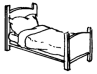 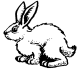 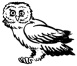 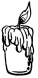 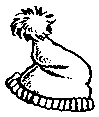 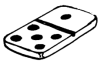 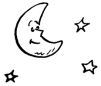 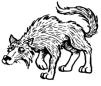 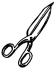 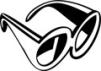 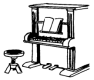 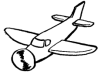 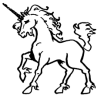 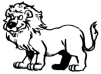 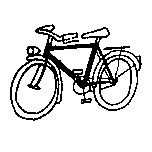 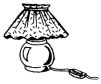 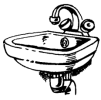 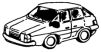 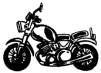 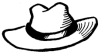 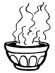 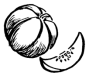 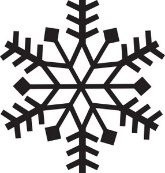 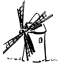 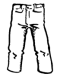 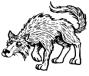 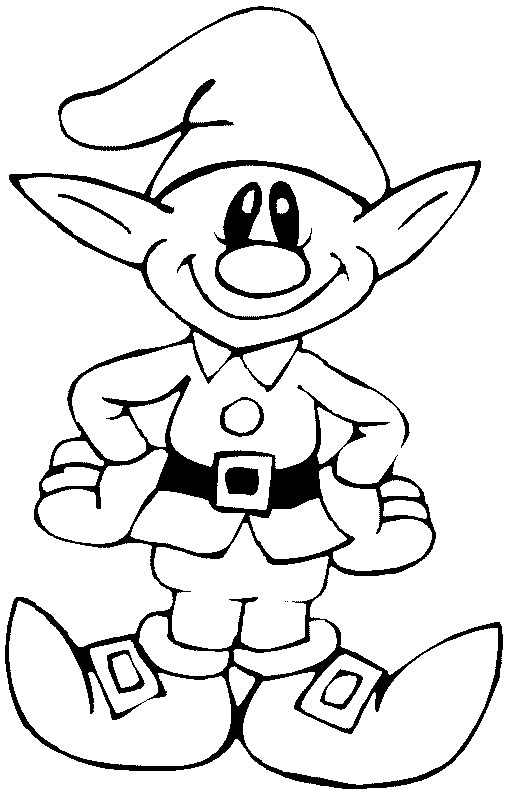 lileLtCfljLllLl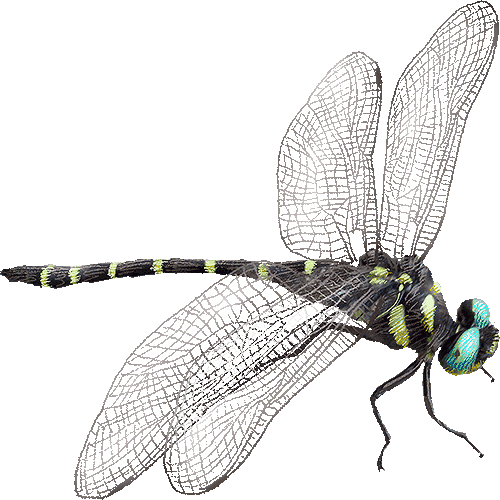 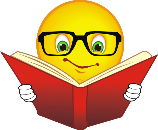 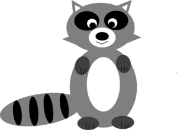 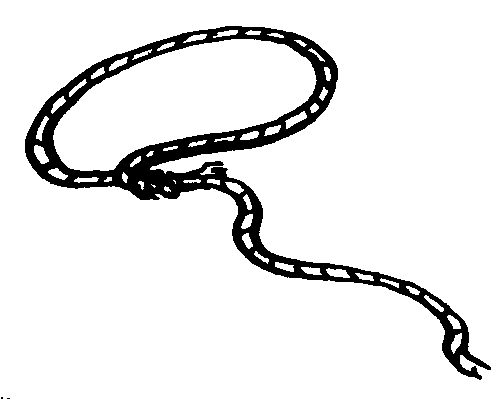 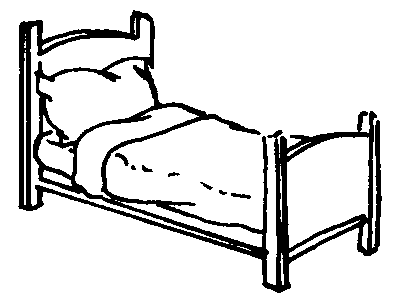 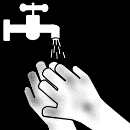 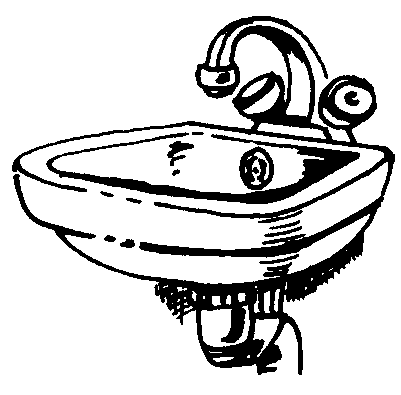 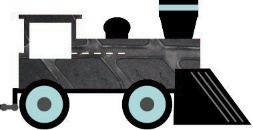 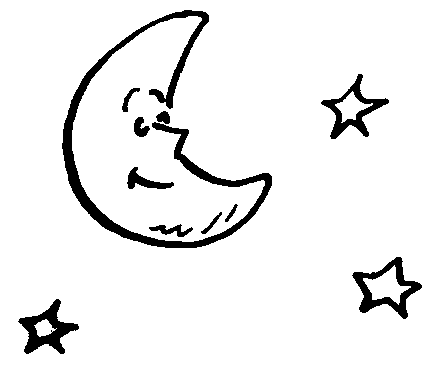 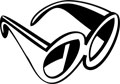 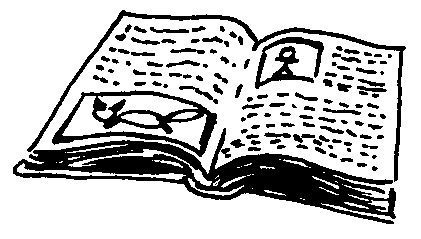 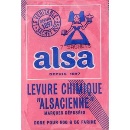    Prénom :   Prénom :syllabes magiques lla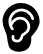 bleu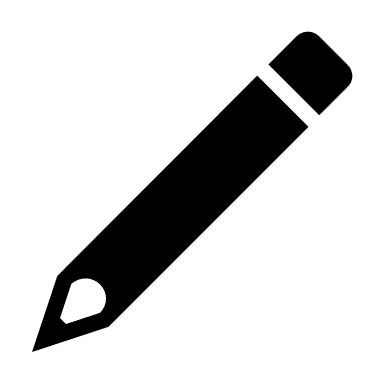 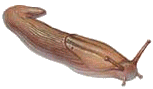 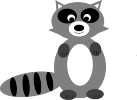 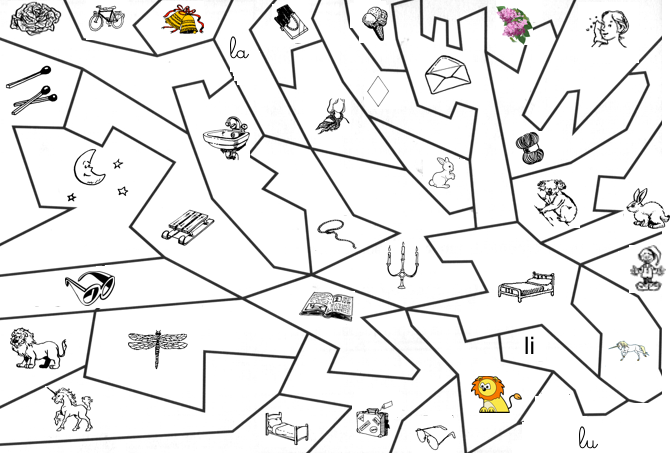 limarronlu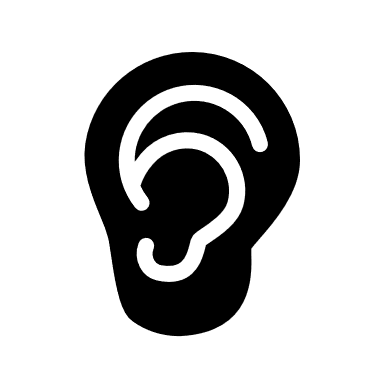 vertlojauneRrrRr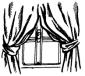 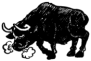 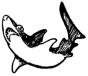 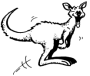 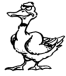 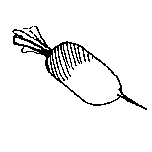 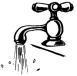 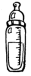 yrruRvrrlnrRt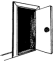 lr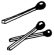 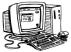 lr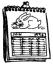 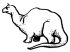 lr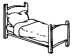 RrrRr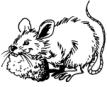 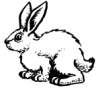 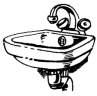 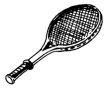 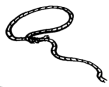 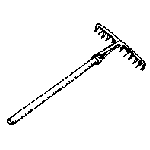 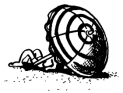 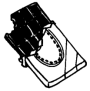 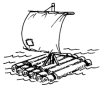 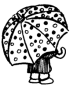 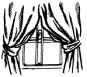 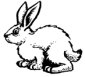 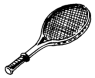 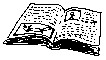 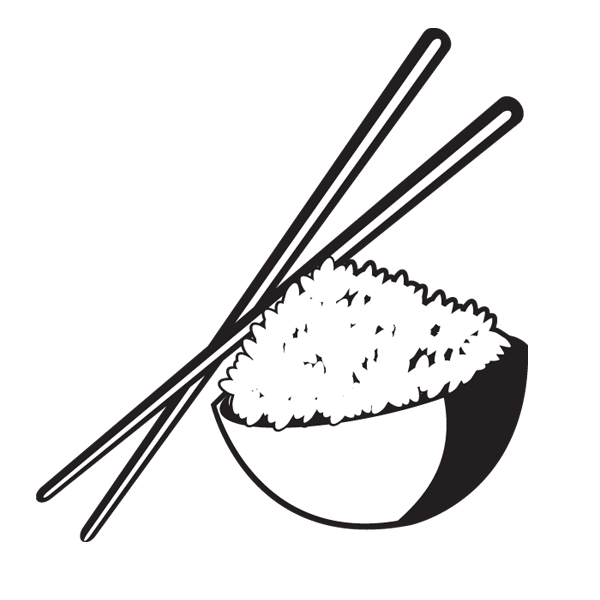 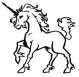 RrrRrra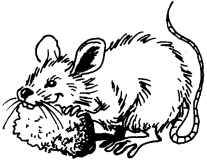 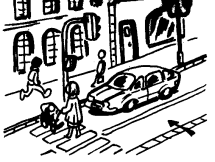 ri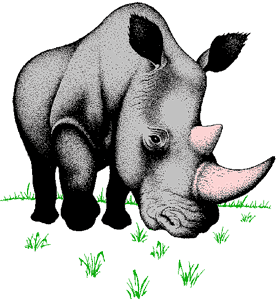 li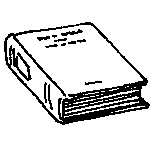 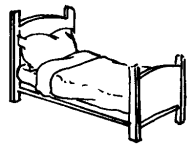 liraliraliraliraratratratririririlitlitlitrarararaliraliraliraraleraleraleralerizrizrizlilililirâlerâlerâleMmmmMm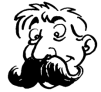 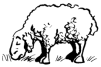 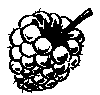 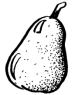 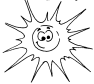 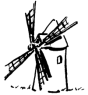 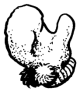 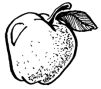 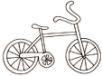 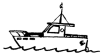 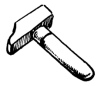 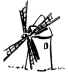 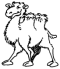 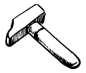 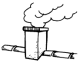 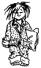 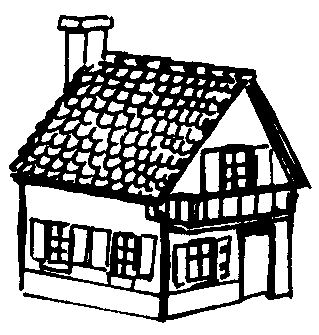 mMmnuMMnnmrmv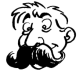 ml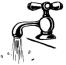 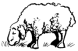 ml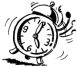 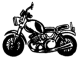 ml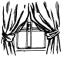 MmmMm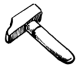 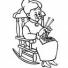 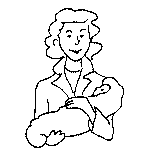 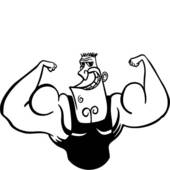 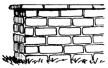 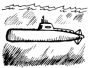 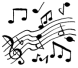 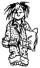 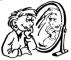 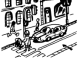 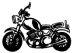 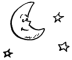 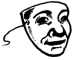 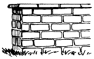 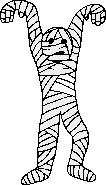 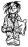 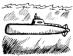 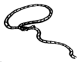 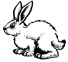 MmmMmmami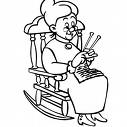 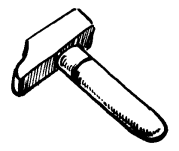 mal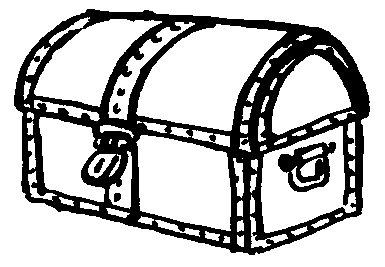 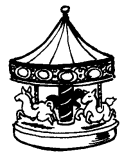 ram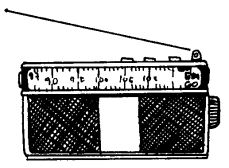 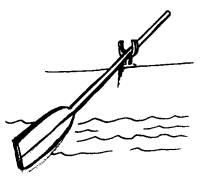 mamimamimamimamilamalamalamamarimarimarimarimaremaremarelamalamalamalamamamiemamiemamierimerimerimerimerimerimerimemaremaremaremaremarimarimariMmmmMmrume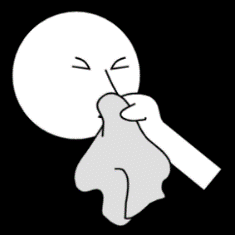 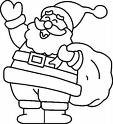 mur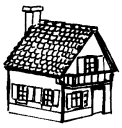 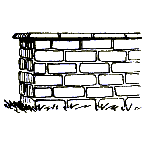 lama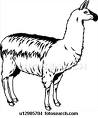 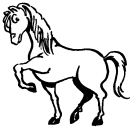 mari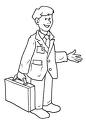 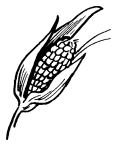 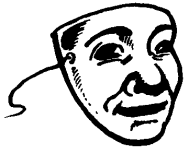 mur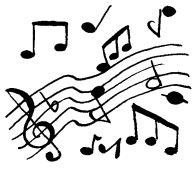 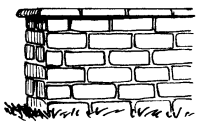 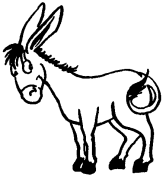 lama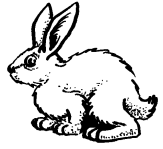 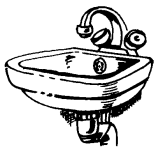 PppPp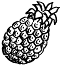 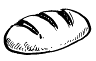 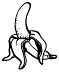 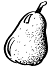 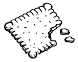 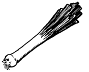 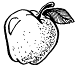 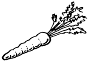 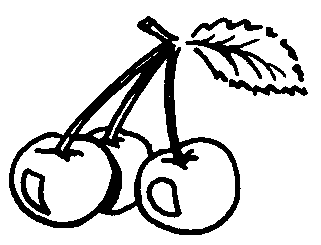 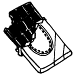 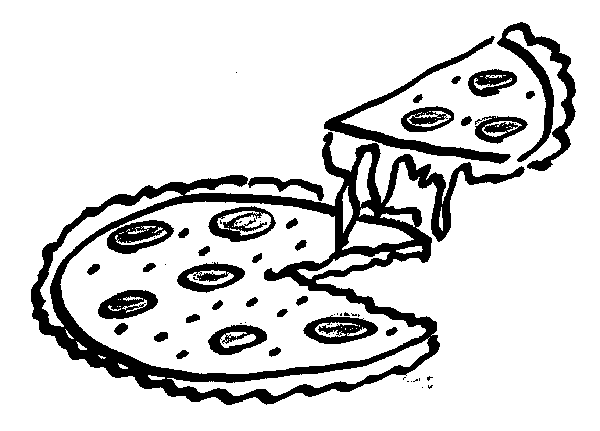 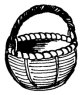 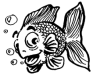 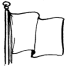 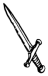 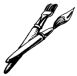 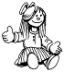 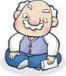 pqpPgbpgpPdPP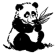 mp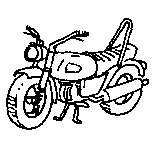 mp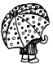 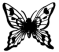 mp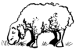 PppPp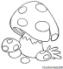 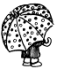 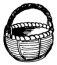 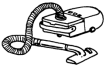 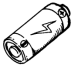 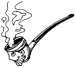 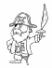 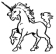 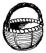 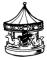 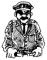 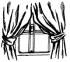 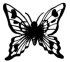 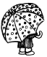 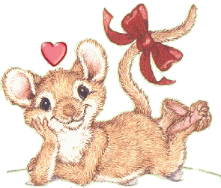 PppPppip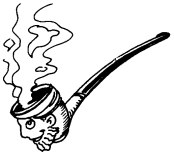 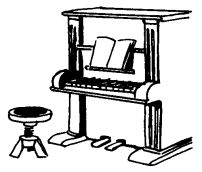 pom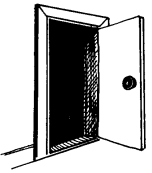 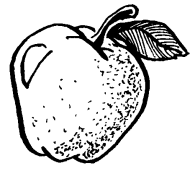 pil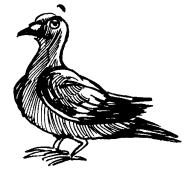 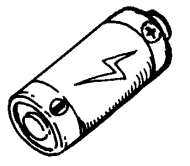 polipolipolipolipalepalepalepalepalepalepaleparipariparipapipapipapipapipolipolipoliraperaperaperapepapypapypapyparipariparipariraperaperapePpppPppapa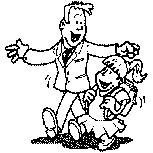 repa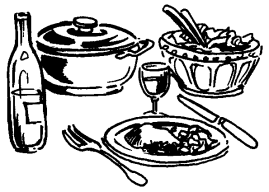 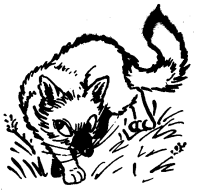 male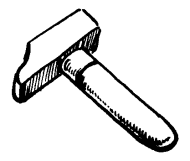 pull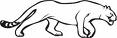 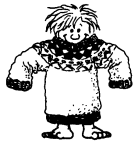 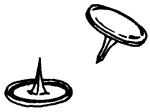 papa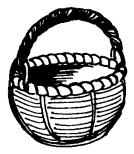 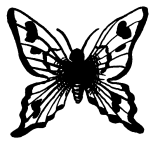 pumaTttTt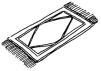 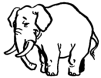 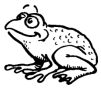 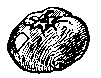 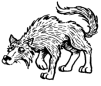 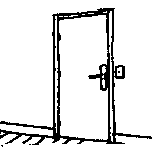 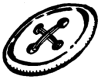 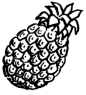 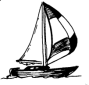 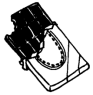 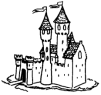 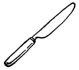 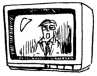 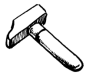 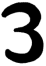 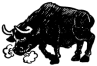 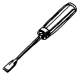 ttiltTTTfTti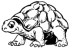 et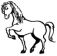 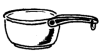 et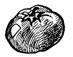 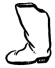 et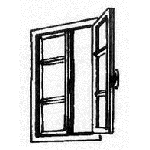 TttTt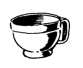 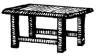 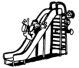 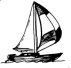 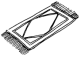 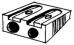 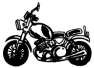 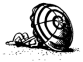 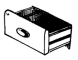 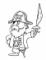 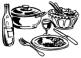 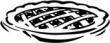 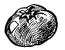 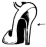 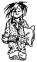 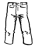 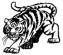 TttTttapi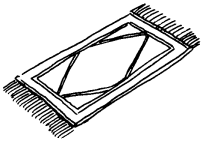 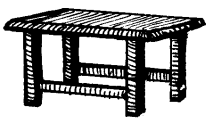 moto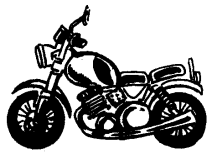 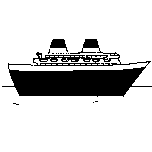 pile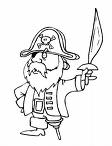 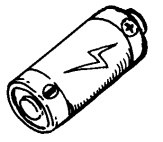 piratepiratepiratepirateporteporteportetatatatatatatatatiretiretiretapetapetapetapetapetapetapeporteporteporteportetatatatatatatiretiretiretirepiratepiratepirateTtttTttulipe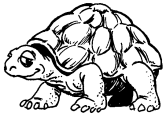 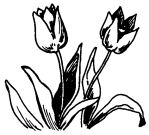 pate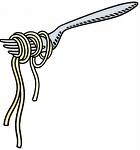 tarte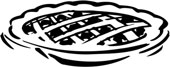 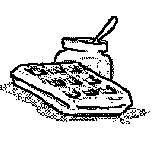 moto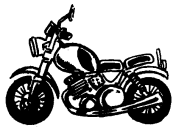 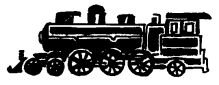 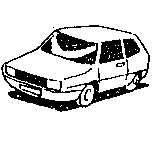 porte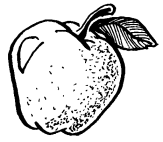 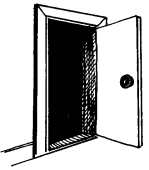 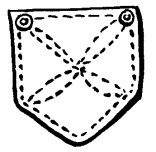 Tata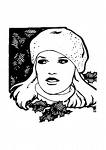 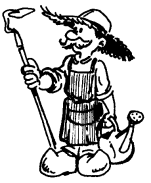 FffFf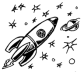 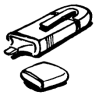 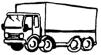 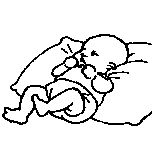 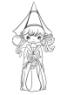 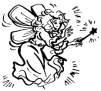 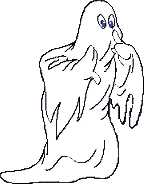 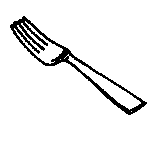 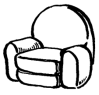 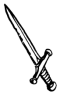 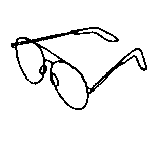 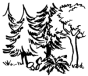 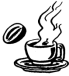 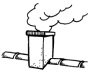 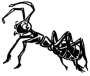 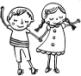 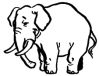 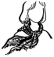 ftfjefFlFfF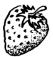 ftft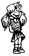 ft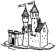 FffFf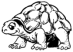 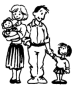 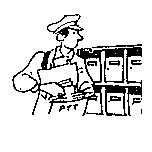 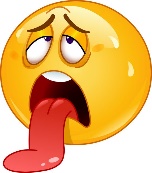 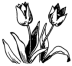 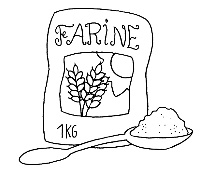 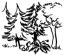 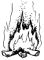 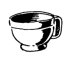 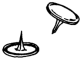 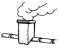 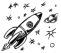 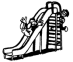 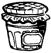 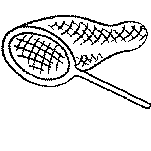 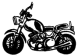 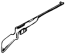 FffFffil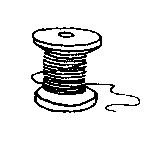 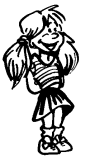 fe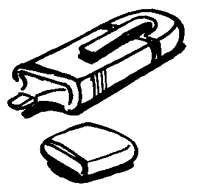 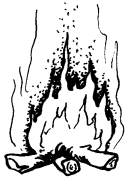 fume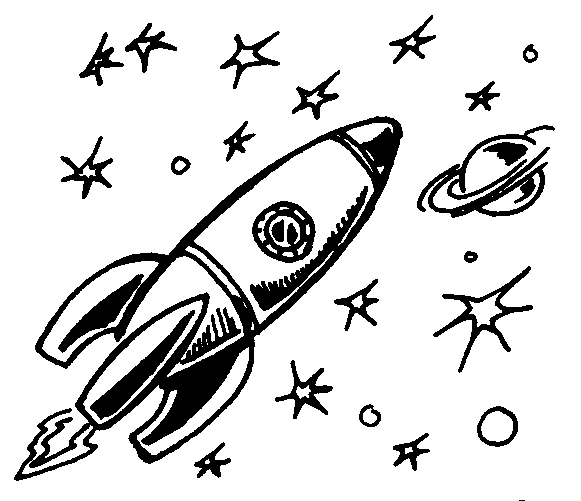 feraferaferaferafilafilafilafilafilafilafilaferaferaferafilmfilmfilmfilmrafalerafalerafalerafalerafalerafalerafalefilmfilmfilmfolefolefolefolefollefollefolleFfffFffume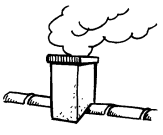 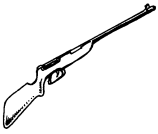 murmoto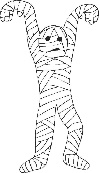 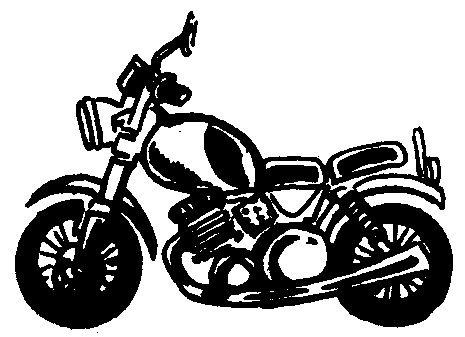 fil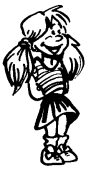 fume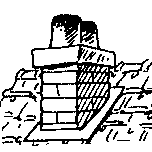 pate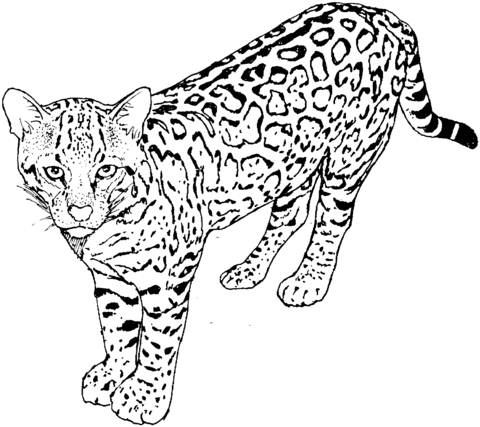 SssSs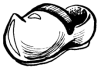 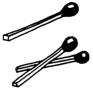 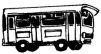 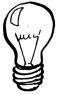 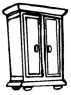 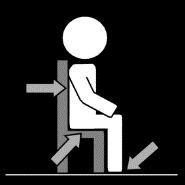 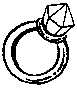 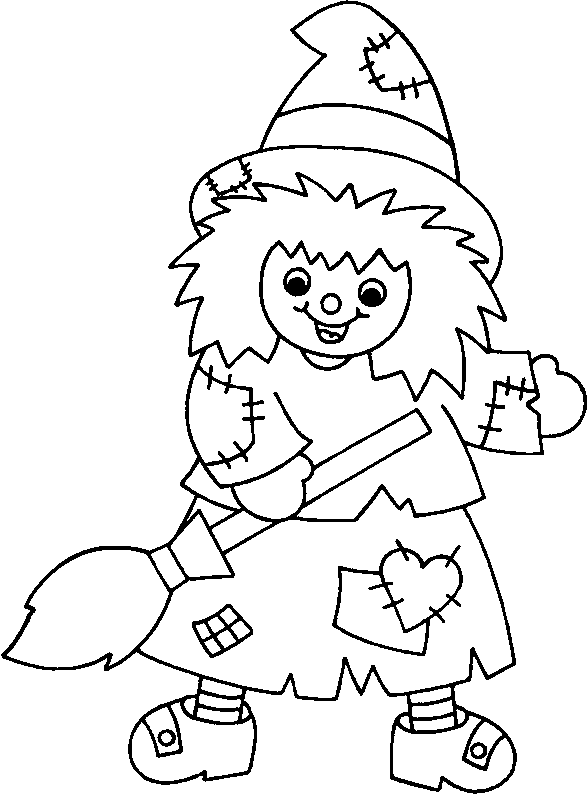 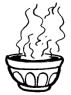 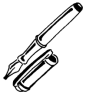 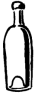 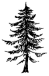 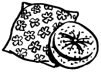 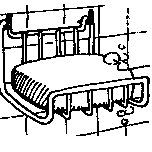 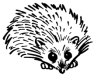 SosrSsazSsSsz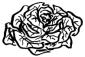 sp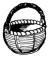 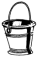 sp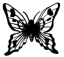 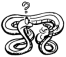 sp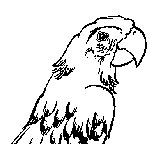 SssSs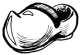 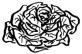 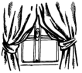 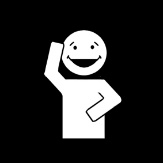 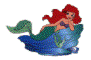 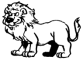 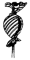 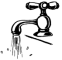 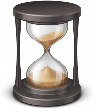 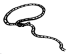 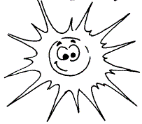 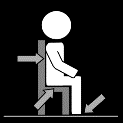 SssSsso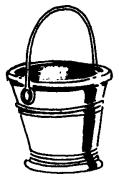 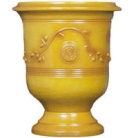 laso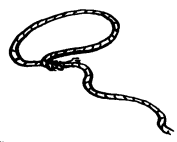 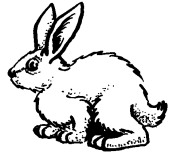 siro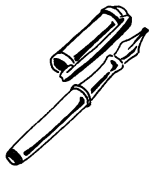 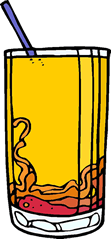 assiassiassiassitissutissutissutisutisutisutisuassisassisassissalisalisalisalisalamisalamisalamisursursursursursursursalamisalamisalamisalamisalisalisaliSsssSstas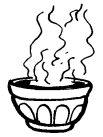 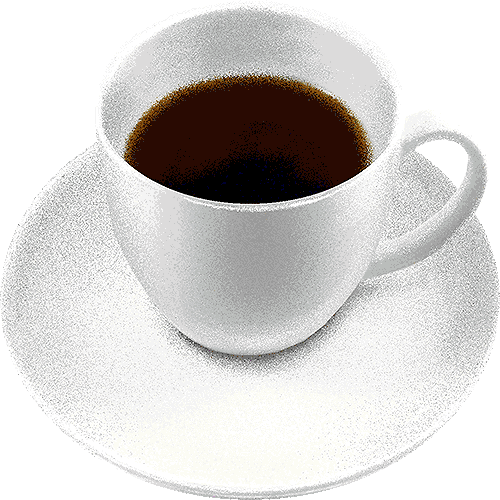 sur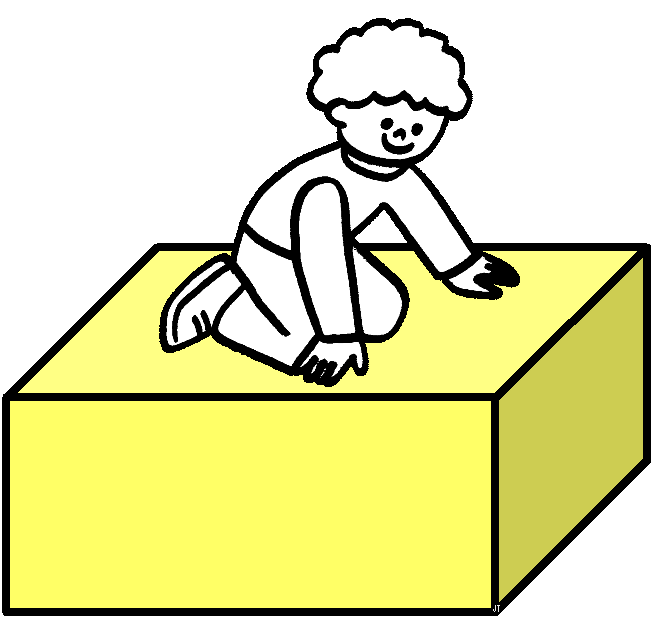 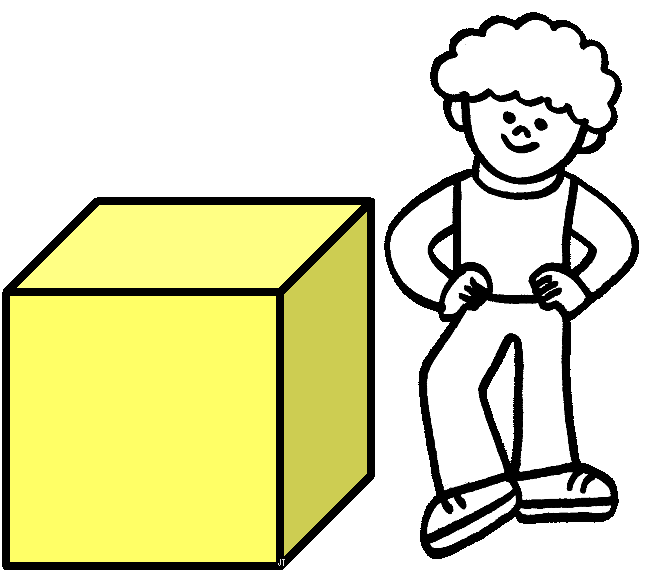 sal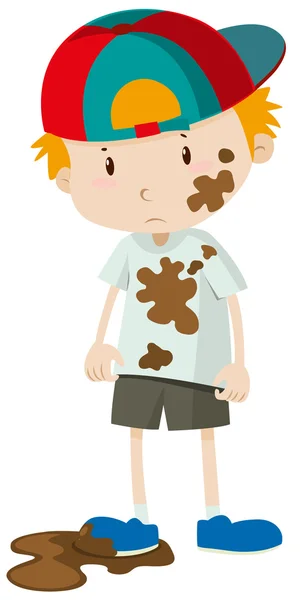 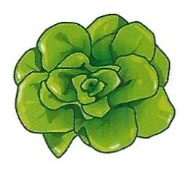 maïs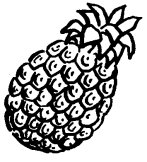 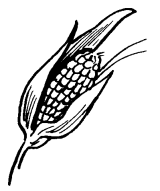 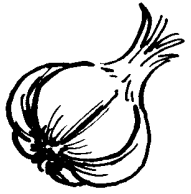 assis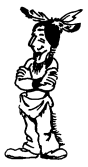 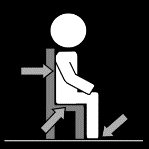 tissu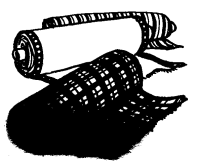 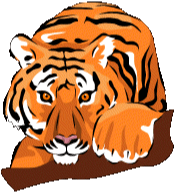 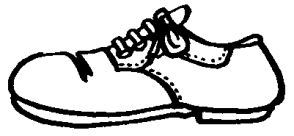 VvvVv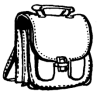 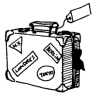 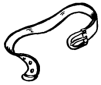 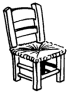 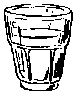 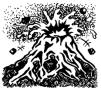 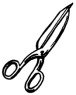 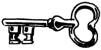 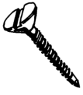 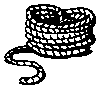 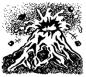 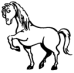 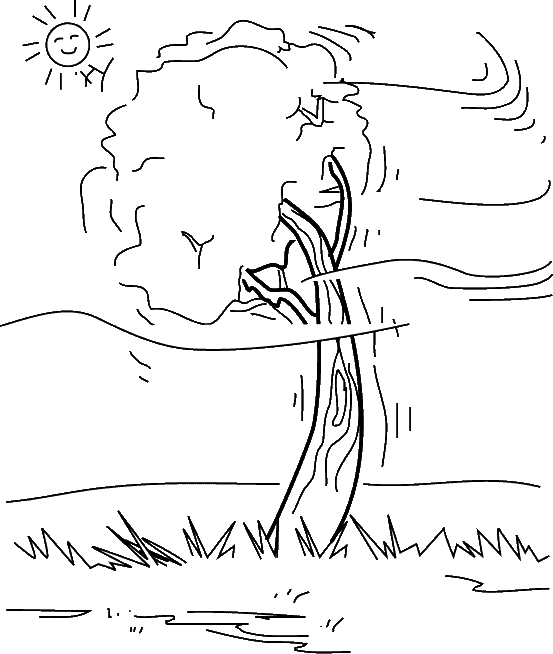 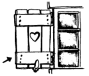 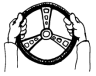 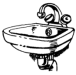 wvuvVuwVWvUvVsv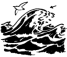 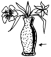 sv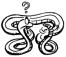 sv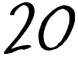 VvvVv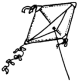 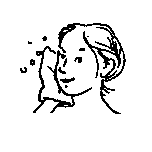 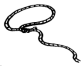 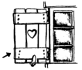 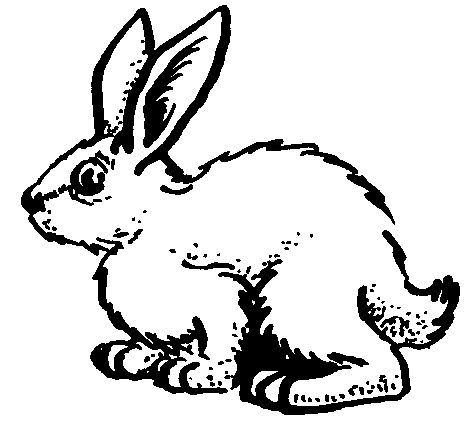 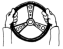 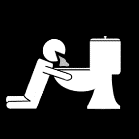 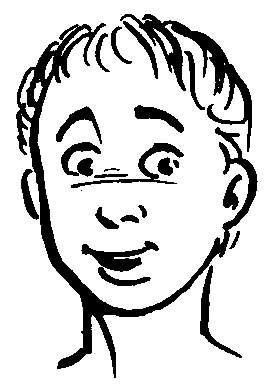 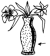 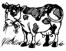 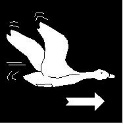 VvvVvvil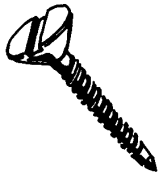 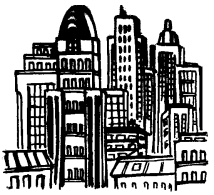 vomi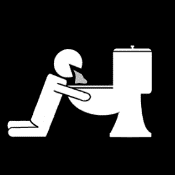 vol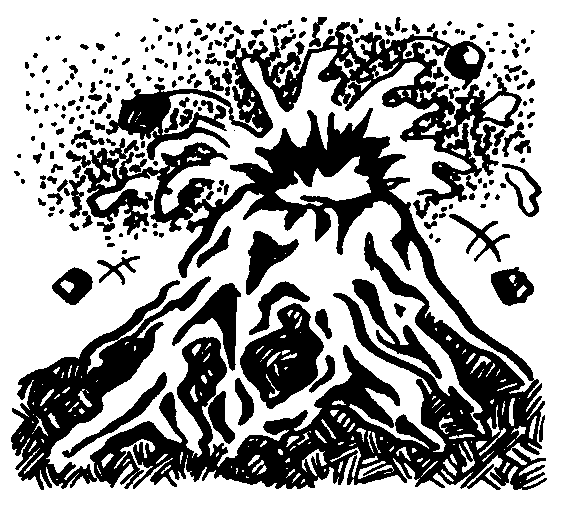 vitvitvitvitvavavavavavavalevalevalevavolavolavolavolaviteviteviteovalovalovalovalvolavolavolalevalevalevalevaovaleovaleovaleVvvvVvlave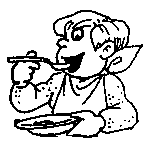 avale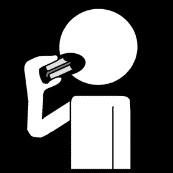 vite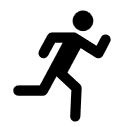 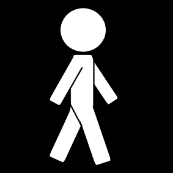 levure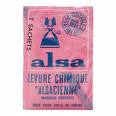 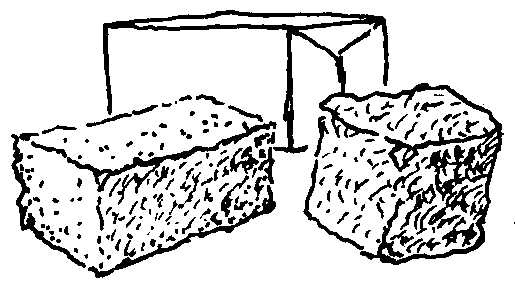 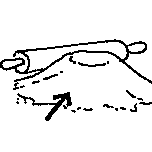 vole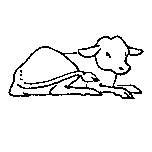 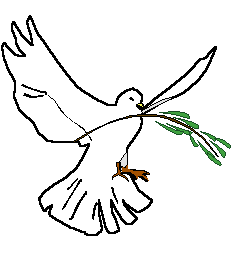 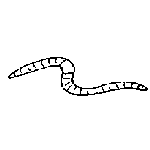 vis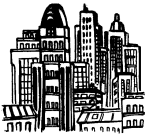 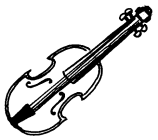 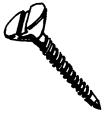 BbbBb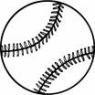 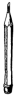 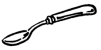 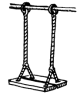 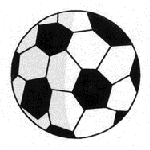 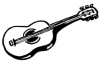 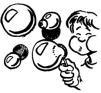 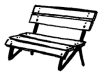 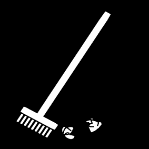 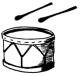 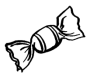 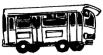 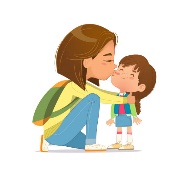 dbqlbpkBhdqBplb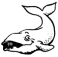 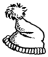 lb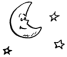 lb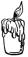 BbbB b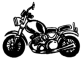 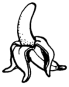 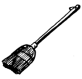 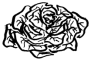 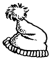 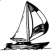 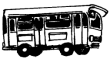 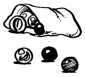 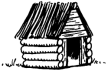 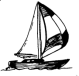 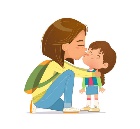 BbbBbbato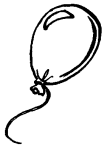 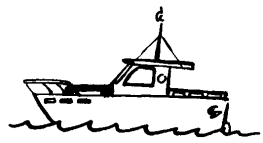 robo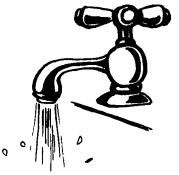 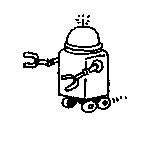 bal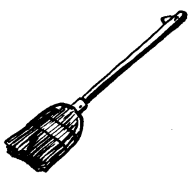 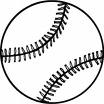 robrobrobrobbavebavebavebavbavbavbavbusbusbusbipbipbipbiptubatubatubabusbusbusbusroberoberobetubatubatubatubabipbipbipBbbbBbrobe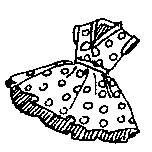 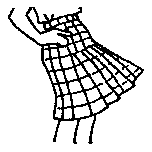 lavabo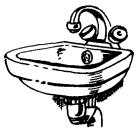 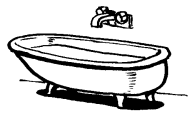 bave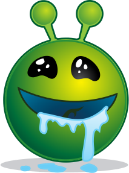 bulle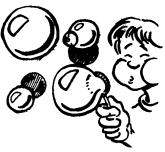 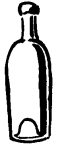 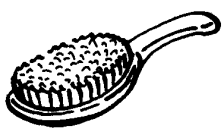 botte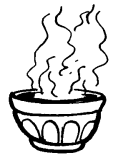 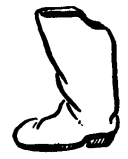 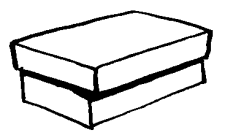 tube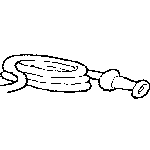 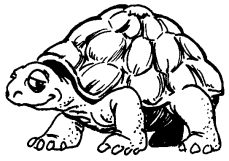 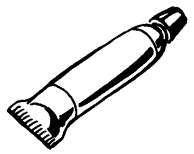 NnnNn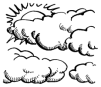 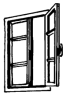 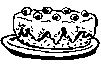 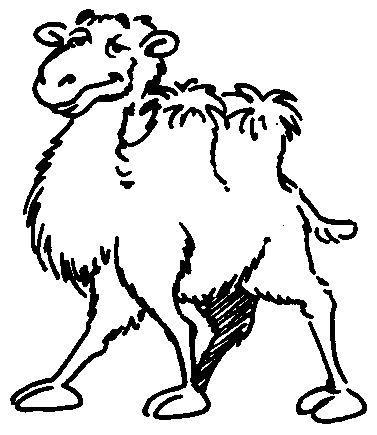 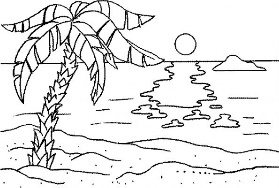 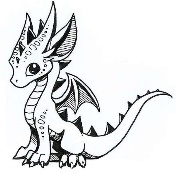 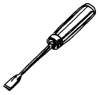 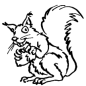 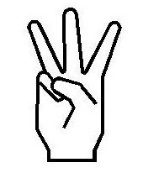 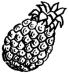 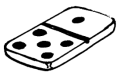 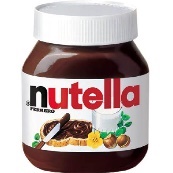 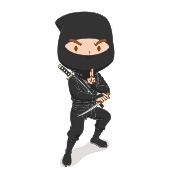 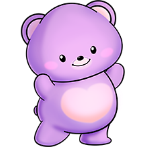 mnMnNuNnmNZnz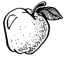 mn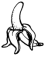 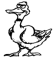 mn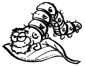 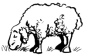 mn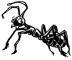 NnnNn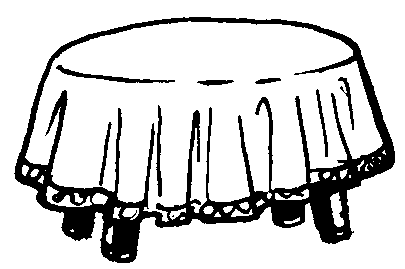 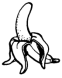 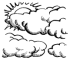 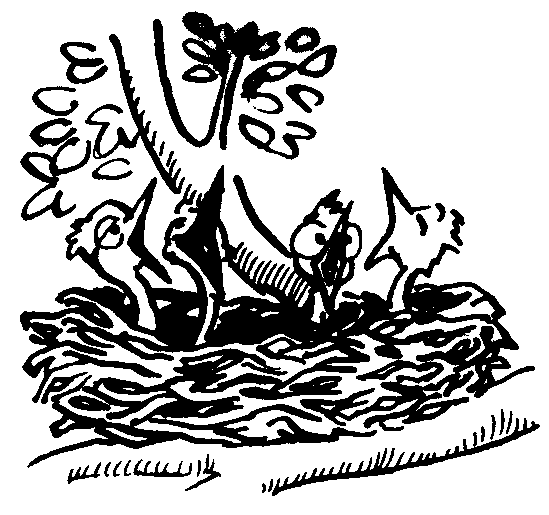 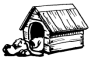 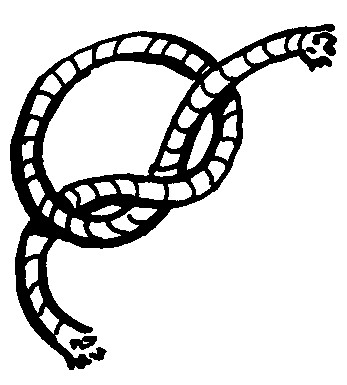 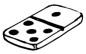 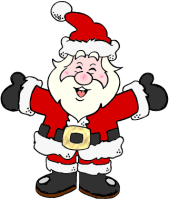 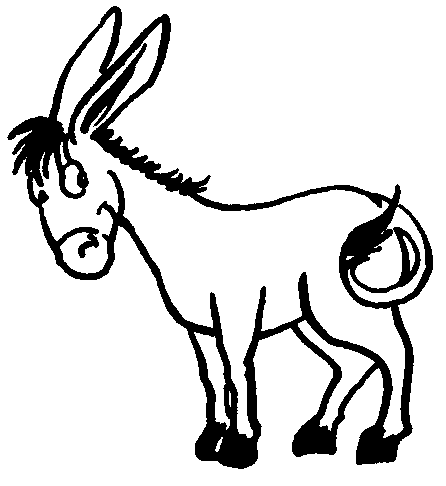 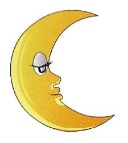 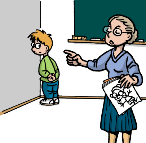 NnnNnni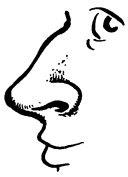 ne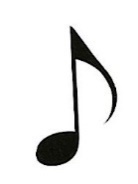 napfanfanfanfanminemineminefinfinfinfinnuitnuitnuitminminminminfanefanefanemenumenumenumenufinefinefinenuinuinuinuimenumenumenuNnnnNnlune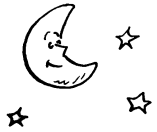 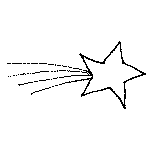 banane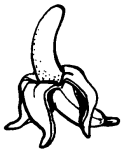 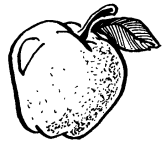 ananas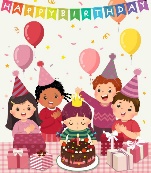 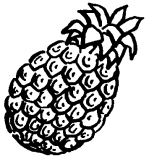 âne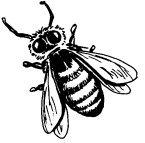 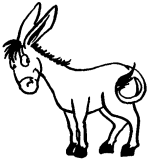 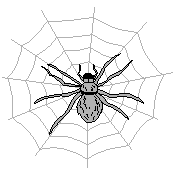 tartine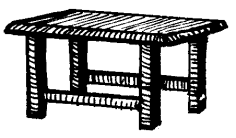 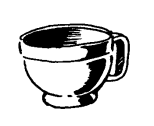 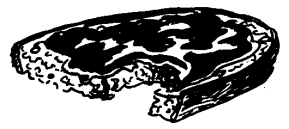 numéro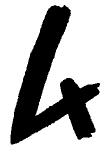 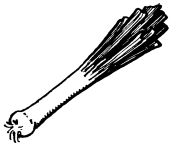 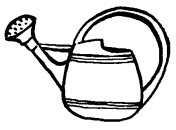 DddDd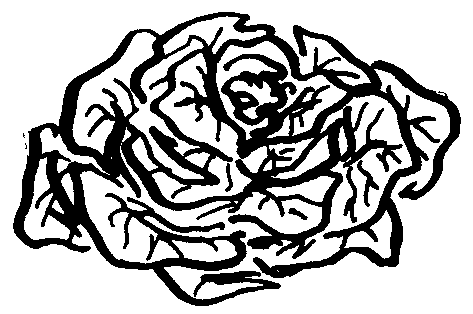 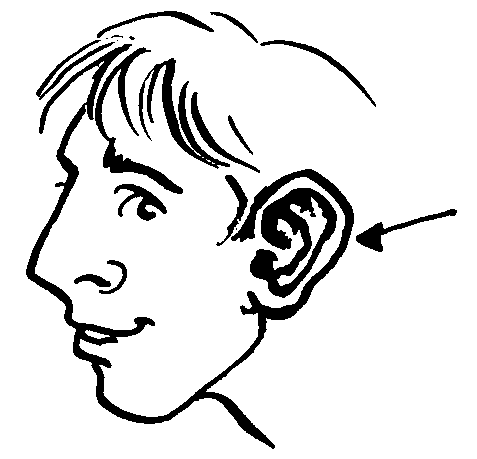 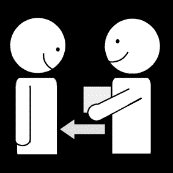 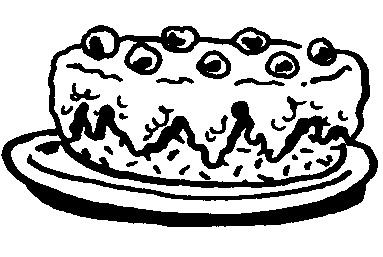 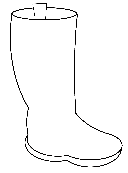 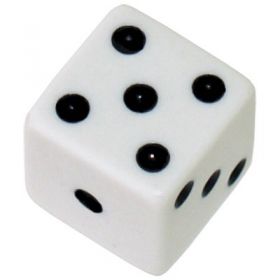 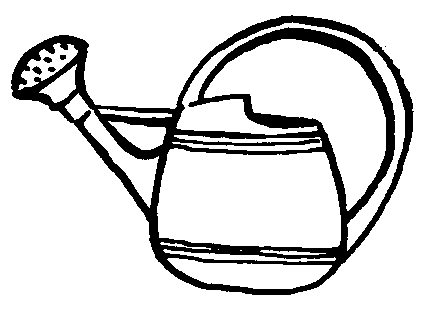 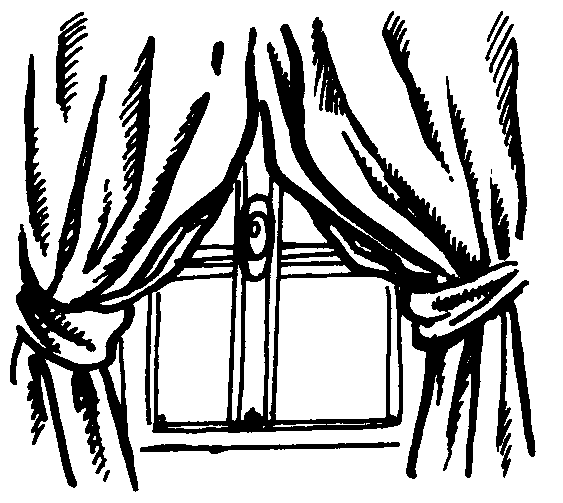 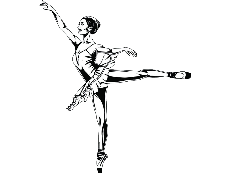 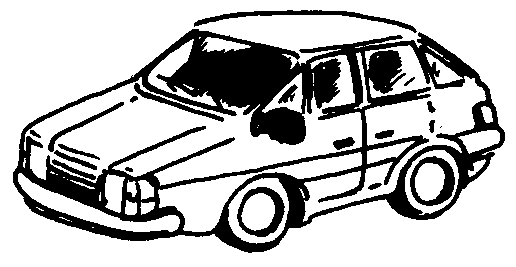 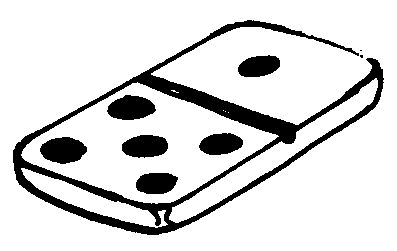 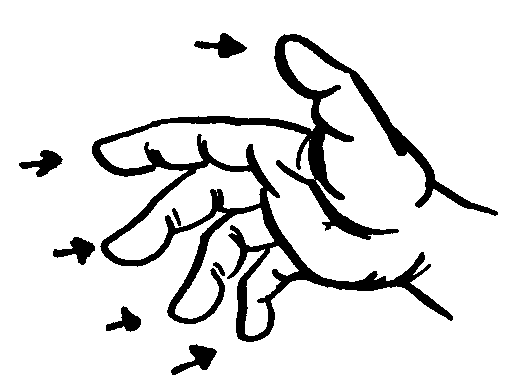 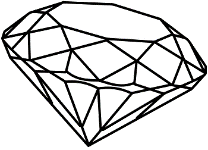 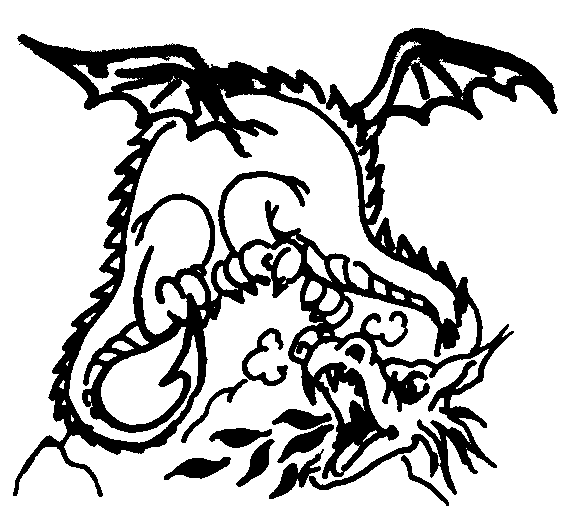 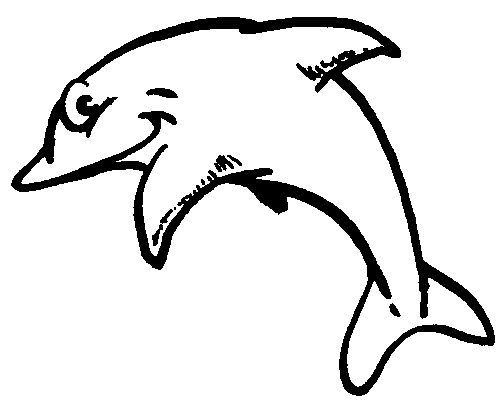 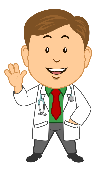 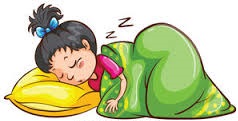 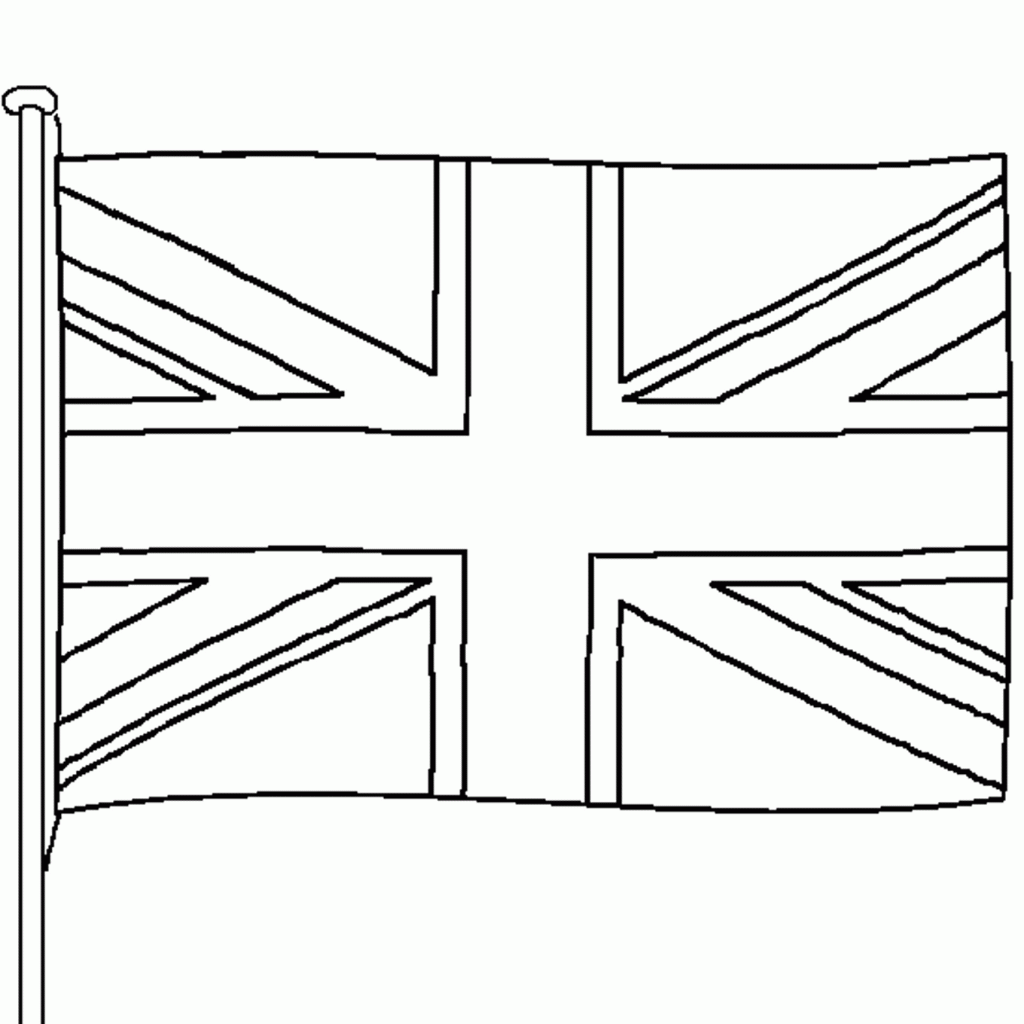 bdqDdpqDdbdPD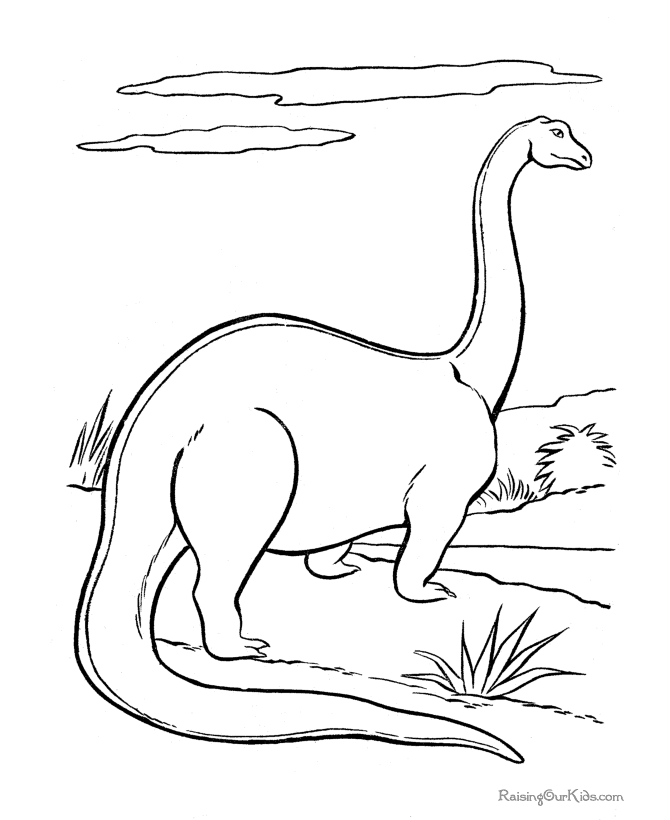 dv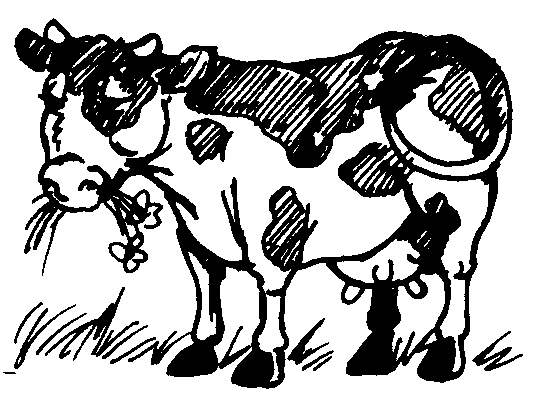 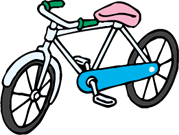 dv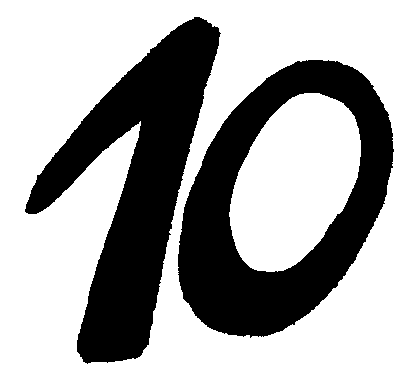 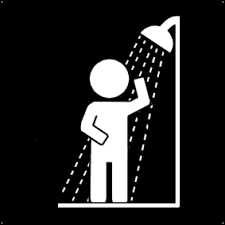 dvDddDd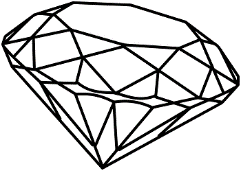 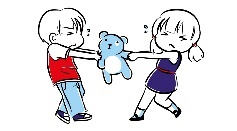 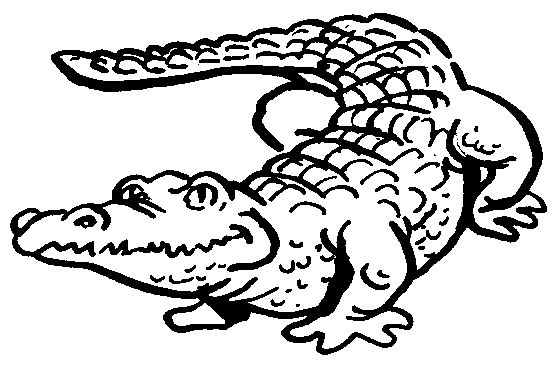 2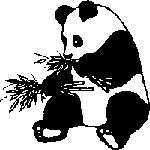 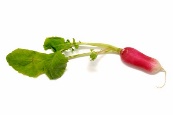 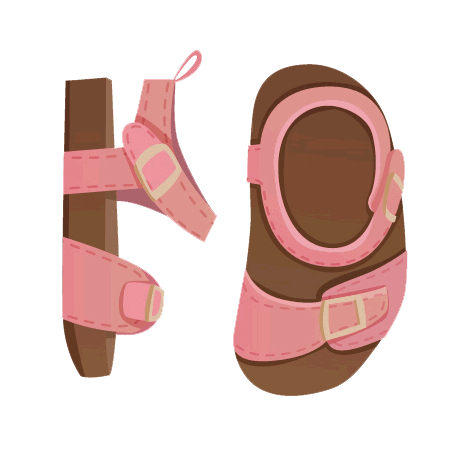 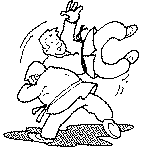 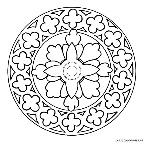 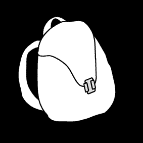 DddDddon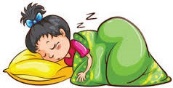 desurido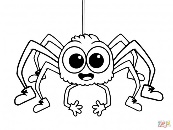 fadfadfadfadriderideridedéfilédéfilédéfilédéfilévidevidevidevidvidvidvidfadefadefaderidridridridmodemodemodemodmodmodmoddéfilédéfilédéfiléDdddDddame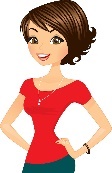 midi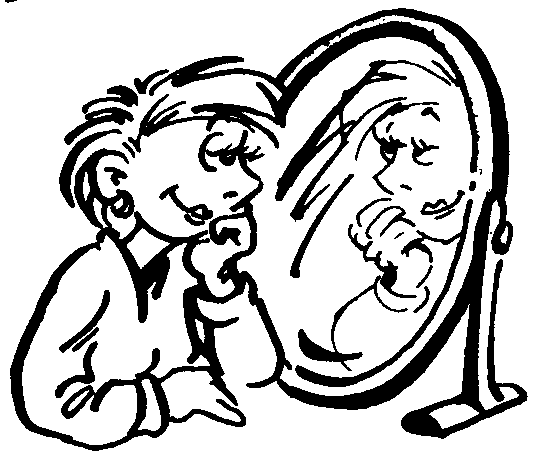 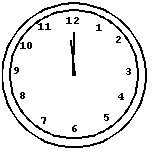 dalade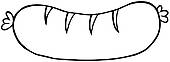 dire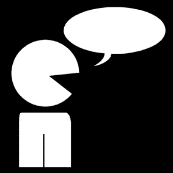 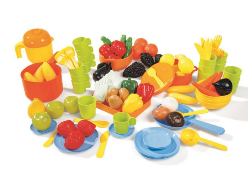 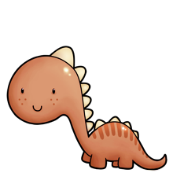 radis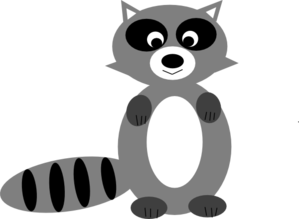 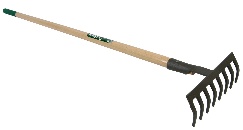 deux12210JjjJj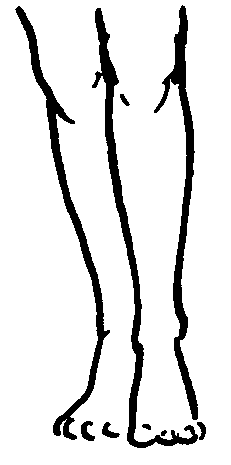 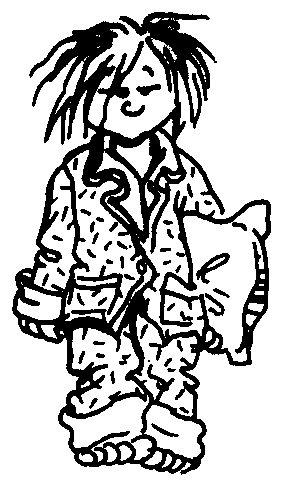 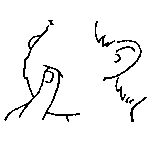 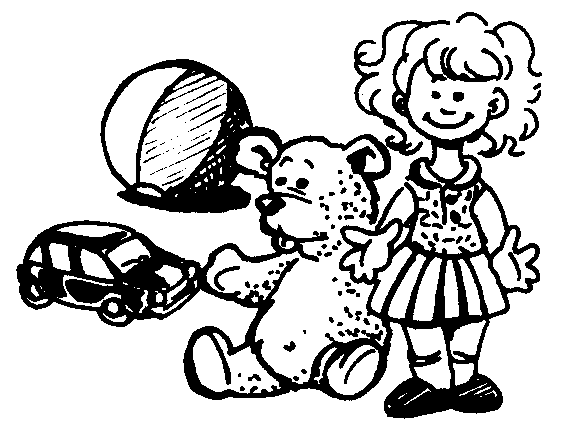 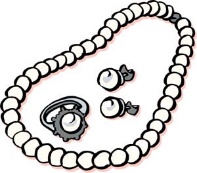 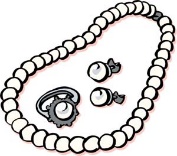 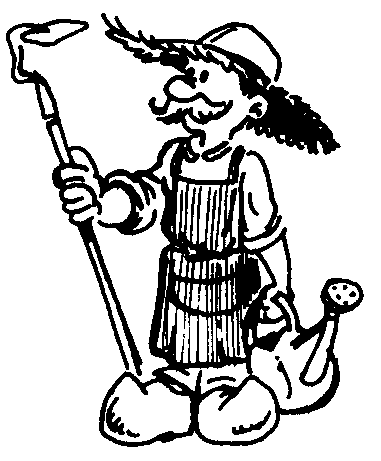 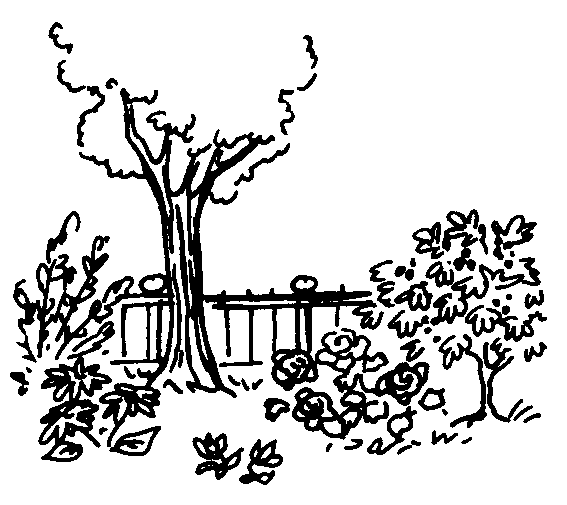 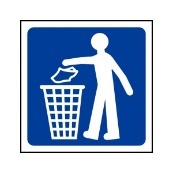 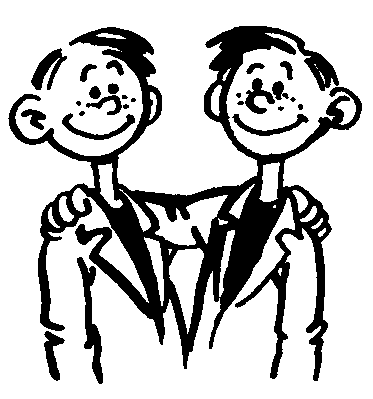 jljiJgiJgjijGjnjnjnJjjJj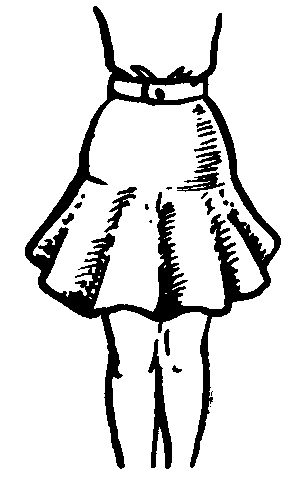 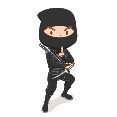 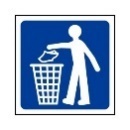 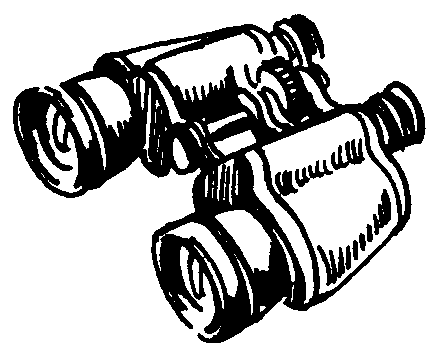 JjjJjnuaj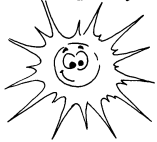 pijama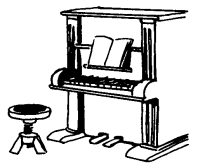 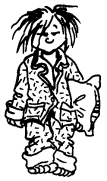 jup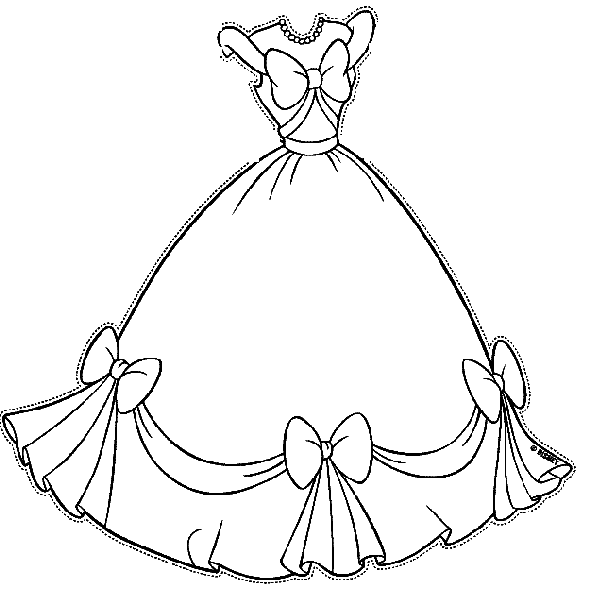 justjustjustjustjolijolijolijolijolijolijolijudojudojudojejejejejustejustejustejudojudojudojudojeujeujeudojodojodojodojodojodojodojoJjjjJjninja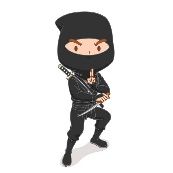 jupejoli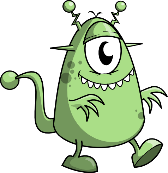 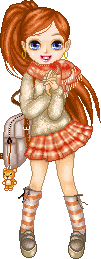 jus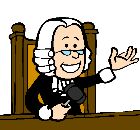 judoJulie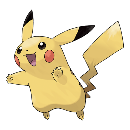 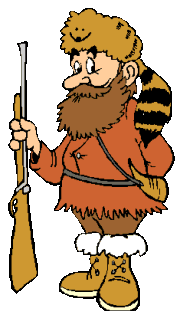 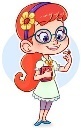 